April 19, 2024Dear 4-H Dairy Member,Just a reminder that all registered Dairy heifers you wish to show at the 2024 Hamilton County 4-H Fair must be enrolled by May 15, 2024.   Dairy steers reminder:  Steers tagged at Beef ID must be entered at in.4honline.com by May 15, 2024.To enroll your registered Dairy heifers you need to complete the 4-H Dairy ID enrollment at in.4honline.com. Enclosed is an instruction sheet to help walk you through the process. All dairy heifers must have an RFID tag.  These can be picked up at the Extension Office.Dairy heifers that are leased MUST upload the lease form in 4honline OR turn it into the Extension Office no later than May 15.  4-H’ers may not enroll both leased and owned dairy animals.  Only dairy heifers that will be less than two (2) years of age at the time of the Hamilton County 4-H Dairy Show may be leased.FOR STATE FAIR ONLY:  4-H’ers who plan to enter dairy cattle at the Indiana State Fair must collect DNA hair samples on each dairy cattle animal they plan to enter for the state fair.  See enclosed “Dairy Cattle DNA Hair Sample Instructions” for more information.  Collection envelopes are available at the Extension Office.  Collection envelopes must be hand carried to the Extension Office by May 15 for all dairy cattle.All purebred animals must have registration certificates from their national registry.  Visit the Indiana State Fair website for state fair entry deadline for dairy cattle.INDIANA 4-H QUALITY LIVESTOCK CARE:  4-H’ers planning to exhibit beef cattle, dairy cattle, swine, sheep, meat goats, dairy goats, poultry or rabbits MUST BE CERTIFIED through Indiana 4-H Quality Livestock Care training (in-person option) OR Youth for the Quality Care of Animals Program (YQCA) (online option).  4-H’ers must be re-certified annually.  See enclosed flyer for more information.Note:  Pure Bred Registration papers must be presented at check-in prior to unloading at the fair.  The Board of Animal Health (BOAH) is not requiring participants to have animal health forms for the county and state fair.   Animals will be physically inspected prior to entering the barn and may be rejected or removed due to health issues at any time during the fair.  If you have any questions, contact Dairy Superintendent Kathleen Herr (317-694-8729) or the Extension Office (317-776-0854).Sincerely,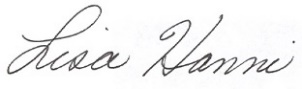 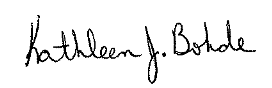 Lisa Hanni						Kathleen J. BohdeProgram Assistant					Extension EducatorAg/Youth						4-H Youth DevelopmentKJB: mehcc:  Kathleen Herr